TRÁVICÍ SOUSTAVAJe soustava orgánů, které se podílejí na příjmu potravy, jejím zpracování /trávení/, vstřebávání živin a odstraňování nestrávených zbytků.Trávicí soustavu tvoří:  dutina ústníhltan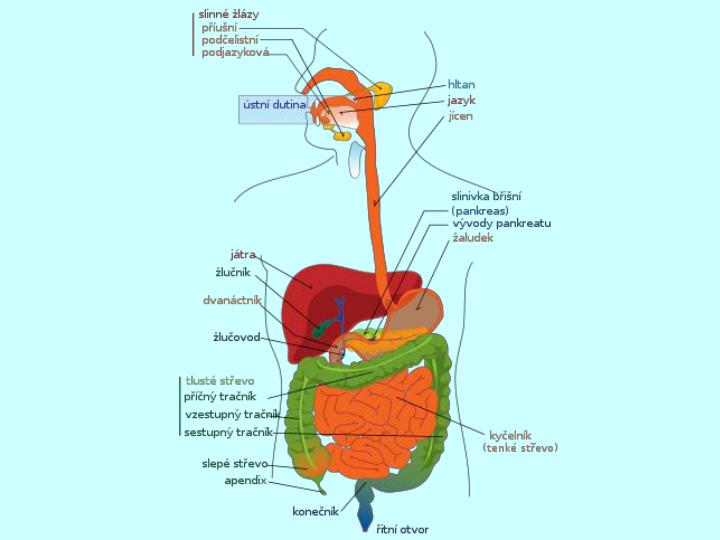 jícenžaludektenké střevotlusté střevo konečníkJak pracuje?ÚSTA - při kousání (Zuby: mléčné- 20, stálé- 32) se potravarozmělňuje na malé kousky ke zpracování pomáhá také jazyk – chuť (kyselá, hořká, slaná, sladká)potrava se promísí se slinamipo spolknutí putuje potrava do HLTANEM A JÍCNEM DO ŽALUDKU – rozmělňování, trávení + žaludeční šťávydále potrava putuje do TENKÉHO STŘEVA – látky přiváděné z jater a slinivky břišní pomáhají dalšímu trávení, živiny se vstřebávají do krveTLUSTÉ STŘEVO  - nestrávené zbytky se zhušťují = vzniká stolicestolice pokračuje do konečníku a odchází z těla řitním otvorem ČLOVĚK KE SVÉMU ŽÍVÉTU POTŘEBUJE POTRAVUNejzdravější je přijímat vyváženou potravu – obsahující bílkoviny, vitamíny, minerální látky, tuky, cukry a dostatečné množství vody.Strava bohatá na tuky a cukry vede k tloustnutí.Zdravější je jíst méně, ale častěji (5krát denně).Nedostatek potravy způsobuje podvýživu. 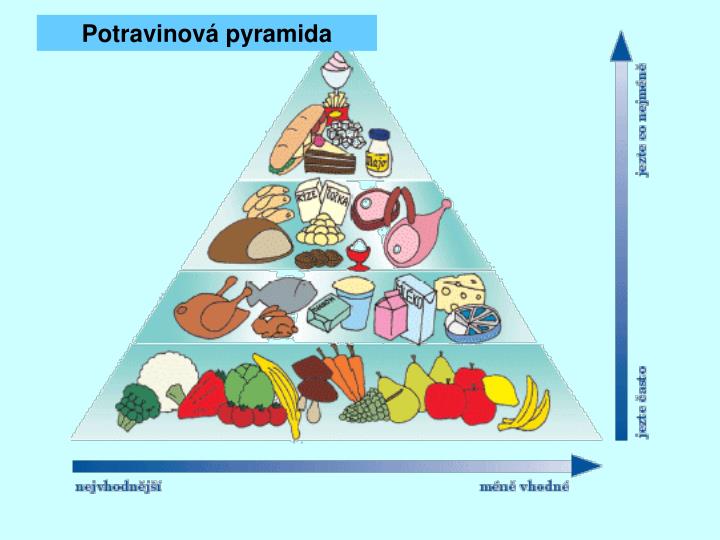 